开心假期团队/散客确认书打印日期：2020/11/22 20:59:40甲方懒虫一广安金鼎国际旅行社邻水网点（老）  懒虫一广安金鼎国际旅行社邻水网点（老）  联系人张其全? 联系电话13882689599 13882689599 乙方开心假期开心假期联系人陈艳联系电话1852337182718523371827团期编号HN-20201122-07HN-20201122-07产品名称特惠全包-三亚6日游11.1特惠全包-三亚6日游11.1特惠全包-三亚6日游11.1特惠全包-三亚6日游11.1发团日期2020-11-222020-11-22回团日期2020-11-27参团人数11(11大)11(11大)大交通信息大交通信息大交通信息大交通信息大交通信息大交通信息大交通信息大交通信息启程 2020-11-22 3U8760 重庆→三亚 23:05-01:20
返程 2020-11-27 3U8759 三亚→重庆 08:05-10:3启程 2020-11-22 3U8760 重庆→三亚 23:05-01:20
返程 2020-11-27 3U8759 三亚→重庆 08:05-10:3启程 2020-11-22 3U8760 重庆→三亚 23:05-01:20
返程 2020-11-27 3U8759 三亚→重庆 08:05-10:3启程 2020-11-22 3U8760 重庆→三亚 23:05-01:20
返程 2020-11-27 3U8759 三亚→重庆 08:05-10:3启程 2020-11-22 3U8760 重庆→三亚 23:05-01:20
返程 2020-11-27 3U8759 三亚→重庆 08:05-10:3启程 2020-11-22 3U8760 重庆→三亚 23:05-01:20
返程 2020-11-27 3U8759 三亚→重庆 08:05-10:3启程 2020-11-22 3U8760 重庆→三亚 23:05-01:20
返程 2020-11-27 3U8759 三亚→重庆 08:05-10:3启程 2020-11-22 3U8760 重庆→三亚 23:05-01:20
返程 2020-11-27 3U8759 三亚→重庆 08:05-10:3旅客名单旅客名单旅客名单旅客名单旅客名单旅客名单旅客名单旅客名单姓名证件号码证件号码联系电话姓名证件号码证件号码联系电话1、尹大华5130311949092618745130311949092618742、杨玉英5130311952020800465130311952020800463、杨利5130311959052000245130311959052000244、游星5130311957070174725130311957070174725、林方军5130311971081116935130311971081116936、粟明5130311959063000195130311959063000197、刘翠菊5130311964020306895130311964020306898、包中祥5130311947122106355130311947122106359、吕素兰51303119610823064751303119610823064710、甘在权51303119610401063951303119610401063911、张崇华513031195804050637513031195804050637重要提示：请仔细检查，名单一旦出错不可更改，只能退票后重买，造成损失，我社不予负责，出票名单以贵社提供的客人名单为准；具体航班时间及行程内容请参照出团通知。重要提示：请仔细检查，名单一旦出错不可更改，只能退票后重买，造成损失，我社不予负责，出票名单以贵社提供的客人名单为准；具体航班时间及行程内容请参照出团通知。重要提示：请仔细检查，名单一旦出错不可更改，只能退票后重买，造成损失，我社不予负责，出票名单以贵社提供的客人名单为准；具体航班时间及行程内容请参照出团通知。重要提示：请仔细检查，名单一旦出错不可更改，只能退票后重买，造成损失，我社不予负责，出票名单以贵社提供的客人名单为准；具体航班时间及行程内容请参照出团通知。重要提示：请仔细检查，名单一旦出错不可更改，只能退票后重买，造成损失，我社不予负责，出票名单以贵社提供的客人名单为准；具体航班时间及行程内容请参照出团通知。重要提示：请仔细检查，名单一旦出错不可更改，只能退票后重买，造成损失，我社不予负责，出票名单以贵社提供的客人名单为准；具体航班时间及行程内容请参照出团通知。重要提示：请仔细检查，名单一旦出错不可更改，只能退票后重买，造成损失，我社不予负责，出票名单以贵社提供的客人名单为准；具体航班时间及行程内容请参照出团通知。重要提示：请仔细检查，名单一旦出错不可更改，只能退票后重买，造成损失，我社不予负责，出票名单以贵社提供的客人名单为准；具体航班时间及行程内容请参照出团通知。费用明细费用明细费用明细费用明细费用明细费用明细费用明细费用明细序号项目项目数量单价小计备注备注1成人成人11490.005390.002老人附加费老人附加费3100.00300.00合计总金额：伍仟陆佰玖拾元整总金额：伍仟陆佰玖拾元整总金额：伍仟陆佰玖拾元整总金额：伍仟陆佰玖拾元整5690.005690.005690.00特惠全包    游星 	13551617566  林方军	 13696174602   不含意外险。特惠全包    游星 	13551617566  林方军	 13696174602   不含意外险。特惠全包    游星 	13551617566  林方军	 13696174602   不含意外险。特惠全包    游星 	13551617566  林方军	 13696174602   不含意外险。特惠全包    游星 	13551617566  林方军	 13696174602   不含意外险。特惠全包    游星 	13551617566  林方军	 13696174602   不含意外险。特惠全包    游星 	13551617566  林方军	 13696174602   不含意外险。特惠全包    游星 	13551617566  林方军	 13696174602   不含意外险。请将款项汇入我社指定账户并传汇款凭证，如向非指定或员工个人账户等汇款，不作为团款确认，且造成的损失我社概不负责；出团前须结清所有费用！请将款项汇入我社指定账户并传汇款凭证，如向非指定或员工个人账户等汇款，不作为团款确认，且造成的损失我社概不负责；出团前须结清所有费用！请将款项汇入我社指定账户并传汇款凭证，如向非指定或员工个人账户等汇款，不作为团款确认，且造成的损失我社概不负责；出团前须结清所有费用！请将款项汇入我社指定账户并传汇款凭证，如向非指定或员工个人账户等汇款，不作为团款确认，且造成的损失我社概不负责；出团前须结清所有费用！请将款项汇入我社指定账户并传汇款凭证，如向非指定或员工个人账户等汇款，不作为团款确认，且造成的损失我社概不负责；出团前须结清所有费用！请将款项汇入我社指定账户并传汇款凭证，如向非指定或员工个人账户等汇款，不作为团款确认，且造成的损失我社概不负责；出团前须结清所有费用！请将款项汇入我社指定账户并传汇款凭证，如向非指定或员工个人账户等汇款，不作为团款确认，且造成的损失我社概不负责；出团前须结清所有费用！请将款项汇入我社指定账户并传汇款凭证，如向非指定或员工个人账户等汇款，不作为团款确认，且造成的损失我社概不负责；出团前须结清所有费用！账户信息账户信息账户信息账户信息账户信息账户信息账户信息账户信息工行重庆观音桥支行工行重庆观音桥支行工行重庆观音桥支行重庆开心国际旅行社有限公司重庆开心国际旅行社有限公司310021010900012727231002101090001272723100210109000127272农业银行（重庆分行九龙坡支行）农业银行（重庆分行九龙坡支行）农业银行（重庆分行九龙坡支行）黄国英黄国英622848047899384717562284804789938471756228480478993847175重庆农村商业银行（九龙坡支行）重庆农村商业银行（九龙坡支行）重庆农村商业银行（九龙坡支行）黄国英黄国英621528110074140862152811007414086215281100741408行程安排行程安排行程安排行程安排行程安排行程安排行程安排行程安排2020/11/22出发地-三亚机场 出发地-三亚机场 出发地-三亚机场 出发地-三亚机场 出发地-三亚机场 出发地-三亚机场 出发地-三亚机场 2020/11/22前往美丽的鹿城－三亚，去感受海南岛的美景，海南人的质朴，海南的悠闲生活方式；专人接机入住酒店，整装待发，准备迎接第二天之旅。前往美丽的鹿城－三亚，去感受海南岛的美景，海南人的质朴，海南的悠闲生活方式；专人接机入住酒店，整装待发，准备迎接第二天之旅。前往美丽的鹿城－三亚，去感受海南岛的美景，海南人的质朴，海南的悠闲生活方式；专人接机入住酒店，整装待发，准备迎接第二天之旅。前往美丽的鹿城－三亚，去感受海南岛的美景，海南人的质朴，海南的悠闲生活方式；专人接机入住酒店，整装待发，准备迎接第二天之旅。前往美丽的鹿城－三亚，去感受海南岛的美景，海南人的质朴，海南的悠闲生活方式；专人接机入住酒店，整装待发，准备迎接第二天之旅。前往美丽的鹿城－三亚，去感受海南岛的美景，海南人的质朴，海南的悠闲生活方式；专人接机入住酒店，整装待发，准备迎接第二天之旅。前往美丽的鹿城－三亚，去感受海南岛的美景，海南人的质朴，海南的悠闲生活方式；专人接机入住酒店，整装待发，准备迎接第二天之旅。2020/11/22早餐：不含；午餐：不含；晚餐：不含；住宿：团队标间早餐：不含；午餐：不含；晚餐：不含；住宿：团队标间早餐：不含；午餐：不含；晚餐：不含；住宿：团队标间早餐：不含；午餐：不含；晚餐：不含；住宿：团队标间早餐：不含；午餐：不含；晚餐：不含；住宿：团队标间早餐：不含；午餐：不含；晚餐：不含；住宿：团队标间早餐：不含；午餐：不含；晚餐：不含；住宿：团队标间2020/11/23三亚-兴隆三亚-兴隆三亚-兴隆三亚-兴隆三亚-兴隆三亚-兴隆三亚-兴隆2020/11/23酒店享用早餐前往游览集江、河、湖、海等自然景观于一体的世界奇观“博鳌水城”，一览三山三岛三江风水宝地，游览【博鳌亚洲论坛成立会址/不少于40分钟】—全球最具影响力的论坛，倾听世界的声音，领略全球财经，与未来相约，与财富同行；前往“海上世外桃园”国家级海岛景区【分界洲岛/不少于120分钟】（不含潜水等水上活动）碧海中观美景，享海上、海底之无限乐趣。这里海水清澈晶莹，是最佳的世界级潜水基地之一，体验海中游乐的刺激与精彩；晚上超值赠送观赏【泰国芭提雅红艺人风情演出(不少于90分钟)】这里是“美”的秀场，这里是欢乐的海洋—融合红艺人、口技、杂技、魔术等老少皆宜的表演。。酒店享用早餐前往游览集江、河、湖、海等自然景观于一体的世界奇观“博鳌水城”，一览三山三岛三江风水宝地，游览【博鳌亚洲论坛成立会址/不少于40分钟】—全球最具影响力的论坛，倾听世界的声音，领略全球财经，与未来相约，与财富同行；前往“海上世外桃园”国家级海岛景区【分界洲岛/不少于120分钟】（不含潜水等水上活动）碧海中观美景，享海上、海底之无限乐趣。这里海水清澈晶莹，是最佳的世界级潜水基地之一，体验海中游乐的刺激与精彩；晚上超值赠送观赏【泰国芭提雅红艺人风情演出(不少于90分钟)】这里是“美”的秀场，这里是欢乐的海洋—融合红艺人、口技、杂技、魔术等老少皆宜的表演。。酒店享用早餐前往游览集江、河、湖、海等自然景观于一体的世界奇观“博鳌水城”，一览三山三岛三江风水宝地，游览【博鳌亚洲论坛成立会址/不少于40分钟】—全球最具影响力的论坛，倾听世界的声音，领略全球财经，与未来相约，与财富同行；前往“海上世外桃园”国家级海岛景区【分界洲岛/不少于120分钟】（不含潜水等水上活动）碧海中观美景，享海上、海底之无限乐趣。这里海水清澈晶莹，是最佳的世界级潜水基地之一，体验海中游乐的刺激与精彩；晚上超值赠送观赏【泰国芭提雅红艺人风情演出(不少于90分钟)】这里是“美”的秀场，这里是欢乐的海洋—融合红艺人、口技、杂技、魔术等老少皆宜的表演。。酒店享用早餐前往游览集江、河、湖、海等自然景观于一体的世界奇观“博鳌水城”，一览三山三岛三江风水宝地，游览【博鳌亚洲论坛成立会址/不少于40分钟】—全球最具影响力的论坛，倾听世界的声音，领略全球财经，与未来相约，与财富同行；前往“海上世外桃园”国家级海岛景区【分界洲岛/不少于120分钟】（不含潜水等水上活动）碧海中观美景，享海上、海底之无限乐趣。这里海水清澈晶莹，是最佳的世界级潜水基地之一，体验海中游乐的刺激与精彩；晚上超值赠送观赏【泰国芭提雅红艺人风情演出(不少于90分钟)】这里是“美”的秀场，这里是欢乐的海洋—融合红艺人、口技、杂技、魔术等老少皆宜的表演。。酒店享用早餐前往游览集江、河、湖、海等自然景观于一体的世界奇观“博鳌水城”，一览三山三岛三江风水宝地，游览【博鳌亚洲论坛成立会址/不少于40分钟】—全球最具影响力的论坛，倾听世界的声音，领略全球财经，与未来相约，与财富同行；前往“海上世外桃园”国家级海岛景区【分界洲岛/不少于120分钟】（不含潜水等水上活动）碧海中观美景，享海上、海底之无限乐趣。这里海水清澈晶莹，是最佳的世界级潜水基地之一，体验海中游乐的刺激与精彩；晚上超值赠送观赏【泰国芭提雅红艺人风情演出(不少于90分钟)】这里是“美”的秀场，这里是欢乐的海洋—融合红艺人、口技、杂技、魔术等老少皆宜的表演。。酒店享用早餐前往游览集江、河、湖、海等自然景观于一体的世界奇观“博鳌水城”，一览三山三岛三江风水宝地，游览【博鳌亚洲论坛成立会址/不少于40分钟】—全球最具影响力的论坛，倾听世界的声音，领略全球财经，与未来相约，与财富同行；前往“海上世外桃园”国家级海岛景区【分界洲岛/不少于120分钟】（不含潜水等水上活动）碧海中观美景，享海上、海底之无限乐趣。这里海水清澈晶莹，是最佳的世界级潜水基地之一，体验海中游乐的刺激与精彩；晚上超值赠送观赏【泰国芭提雅红艺人风情演出(不少于90分钟)】这里是“美”的秀场，这里是欢乐的海洋—融合红艺人、口技、杂技、魔术等老少皆宜的表演。。酒店享用早餐前往游览集江、河、湖、海等自然景观于一体的世界奇观“博鳌水城”，一览三山三岛三江风水宝地，游览【博鳌亚洲论坛成立会址/不少于40分钟】—全球最具影响力的论坛，倾听世界的声音，领略全球财经，与未来相约，与财富同行；前往“海上世外桃园”国家级海岛景区【分界洲岛/不少于120分钟】（不含潜水等水上活动）碧海中观美景，享海上、海底之无限乐趣。这里海水清澈晶莹，是最佳的世界级潜水基地之一，体验海中游乐的刺激与精彩；晚上超值赠送观赏【泰国芭提雅红艺人风情演出(不少于90分钟)】这里是“美”的秀场，这里是欢乐的海洋—融合红艺人、口技、杂技、魔术等老少皆宜的表演。。2020/11/23早餐：含；午餐：含；晚餐：含；住宿：兴隆早餐：含；午餐：含；晚餐：含；住宿：兴隆早餐：含；午餐：含；晚餐：含；住宿：兴隆早餐：含；午餐：含；晚餐：含；住宿：兴隆早餐：含；午餐：含；晚餐：含；住宿：兴隆早餐：含；午餐：含；晚餐：含；住宿：兴隆早餐：含；午餐：含；晚餐：含；住宿：兴隆2020/11/24兴隆-三亚兴隆-三亚兴隆-三亚兴隆-三亚兴隆-三亚兴隆-三亚兴隆-三亚2020/11/24酒店享用早餐乘车前往浏览【诺丽果生态基地】（游览时间90分钟）了解诺丽果种植生态，生产加工工艺；游览【亚龙湾热带天堂森林公园/不少于90分钟】（电瓶车自理50元/人）景区，亲临冯小刚执导，葛尤、舒琪主演的“非诚勿扰2”情美大片拍摄地，是上帝遗落在凡间的天堂，一览亚龙湾美丽海岸线；前往【海南农垦科技园/不少于90分钟】参观兴恳乳胶精湛的技术工艺和乳胶制品，了解从割胶到乳胶寝具生产的一系列流程，感受乳胶寝具天然环保、抗菌防螨、矫形功能、独立舒适、透气弹性等优势。晚上超值赠送乘游船【夜游三亚湾】(不少于90分钟)游览路线：大东海鹿回头广场→游艇码头→时代海岸→三亚渔港→“椰梦长”→鹿回头公园夜景→“东方迪拜”凤凰岛→面朝大海，感受三亚迷人的夜景。酒店享用早餐乘车前往浏览【诺丽果生态基地】（游览时间90分钟）了解诺丽果种植生态，生产加工工艺；游览【亚龙湾热带天堂森林公园/不少于90分钟】（电瓶车自理50元/人）景区，亲临冯小刚执导，葛尤、舒琪主演的“非诚勿扰2”情美大片拍摄地，是上帝遗落在凡间的天堂，一览亚龙湾美丽海岸线；前往【海南农垦科技园/不少于90分钟】参观兴恳乳胶精湛的技术工艺和乳胶制品，了解从割胶到乳胶寝具生产的一系列流程，感受乳胶寝具天然环保、抗菌防螨、矫形功能、独立舒适、透气弹性等优势。晚上超值赠送乘游船【夜游三亚湾】(不少于90分钟)游览路线：大东海鹿回头广场→游艇码头→时代海岸→三亚渔港→“椰梦长”→鹿回头公园夜景→“东方迪拜”凤凰岛→面朝大海，感受三亚迷人的夜景。酒店享用早餐乘车前往浏览【诺丽果生态基地】（游览时间90分钟）了解诺丽果种植生态，生产加工工艺；游览【亚龙湾热带天堂森林公园/不少于90分钟】（电瓶车自理50元/人）景区，亲临冯小刚执导，葛尤、舒琪主演的“非诚勿扰2”情美大片拍摄地，是上帝遗落在凡间的天堂，一览亚龙湾美丽海岸线；前往【海南农垦科技园/不少于90分钟】参观兴恳乳胶精湛的技术工艺和乳胶制品，了解从割胶到乳胶寝具生产的一系列流程，感受乳胶寝具天然环保、抗菌防螨、矫形功能、独立舒适、透气弹性等优势。晚上超值赠送乘游船【夜游三亚湾】(不少于90分钟)游览路线：大东海鹿回头广场→游艇码头→时代海岸→三亚渔港→“椰梦长”→鹿回头公园夜景→“东方迪拜”凤凰岛→面朝大海，感受三亚迷人的夜景。酒店享用早餐乘车前往浏览【诺丽果生态基地】（游览时间90分钟）了解诺丽果种植生态，生产加工工艺；游览【亚龙湾热带天堂森林公园/不少于90分钟】（电瓶车自理50元/人）景区，亲临冯小刚执导，葛尤、舒琪主演的“非诚勿扰2”情美大片拍摄地，是上帝遗落在凡间的天堂，一览亚龙湾美丽海岸线；前往【海南农垦科技园/不少于90分钟】参观兴恳乳胶精湛的技术工艺和乳胶制品，了解从割胶到乳胶寝具生产的一系列流程，感受乳胶寝具天然环保、抗菌防螨、矫形功能、独立舒适、透气弹性等优势。晚上超值赠送乘游船【夜游三亚湾】(不少于90分钟)游览路线：大东海鹿回头广场→游艇码头→时代海岸→三亚渔港→“椰梦长”→鹿回头公园夜景→“东方迪拜”凤凰岛→面朝大海，感受三亚迷人的夜景。酒店享用早餐乘车前往浏览【诺丽果生态基地】（游览时间90分钟）了解诺丽果种植生态，生产加工工艺；游览【亚龙湾热带天堂森林公园/不少于90分钟】（电瓶车自理50元/人）景区，亲临冯小刚执导，葛尤、舒琪主演的“非诚勿扰2”情美大片拍摄地，是上帝遗落在凡间的天堂，一览亚龙湾美丽海岸线；前往【海南农垦科技园/不少于90分钟】参观兴恳乳胶精湛的技术工艺和乳胶制品，了解从割胶到乳胶寝具生产的一系列流程，感受乳胶寝具天然环保、抗菌防螨、矫形功能、独立舒适、透气弹性等优势。晚上超值赠送乘游船【夜游三亚湾】(不少于90分钟)游览路线：大东海鹿回头广场→游艇码头→时代海岸→三亚渔港→“椰梦长”→鹿回头公园夜景→“东方迪拜”凤凰岛→面朝大海，感受三亚迷人的夜景。酒店享用早餐乘车前往浏览【诺丽果生态基地】（游览时间90分钟）了解诺丽果种植生态，生产加工工艺；游览【亚龙湾热带天堂森林公园/不少于90分钟】（电瓶车自理50元/人）景区，亲临冯小刚执导，葛尤、舒琪主演的“非诚勿扰2”情美大片拍摄地，是上帝遗落在凡间的天堂，一览亚龙湾美丽海岸线；前往【海南农垦科技园/不少于90分钟】参观兴恳乳胶精湛的技术工艺和乳胶制品，了解从割胶到乳胶寝具生产的一系列流程，感受乳胶寝具天然环保、抗菌防螨、矫形功能、独立舒适、透气弹性等优势。晚上超值赠送乘游船【夜游三亚湾】(不少于90分钟)游览路线：大东海鹿回头广场→游艇码头→时代海岸→三亚渔港→“椰梦长”→鹿回头公园夜景→“东方迪拜”凤凰岛→面朝大海，感受三亚迷人的夜景。酒店享用早餐乘车前往浏览【诺丽果生态基地】（游览时间90分钟）了解诺丽果种植生态，生产加工工艺；游览【亚龙湾热带天堂森林公园/不少于90分钟】（电瓶车自理50元/人）景区，亲临冯小刚执导，葛尤、舒琪主演的“非诚勿扰2”情美大片拍摄地，是上帝遗落在凡间的天堂，一览亚龙湾美丽海岸线；前往【海南农垦科技园/不少于90分钟】参观兴恳乳胶精湛的技术工艺和乳胶制品，了解从割胶到乳胶寝具生产的一系列流程，感受乳胶寝具天然环保、抗菌防螨、矫形功能、独立舒适、透气弹性等优势。晚上超值赠送乘游船【夜游三亚湾】(不少于90分钟)游览路线：大东海鹿回头广场→游艇码头→时代海岸→三亚渔港→“椰梦长”→鹿回头公园夜景→“东方迪拜”凤凰岛→面朝大海，感受三亚迷人的夜景。2020/11/24早餐：含；午餐：含；晚餐：不含；住宿：团队标间早餐：含；午餐：含；晚餐：不含；住宿：团队标间早餐：含；午餐：含；晚餐：不含；住宿：团队标间早餐：含；午餐：含；晚餐：不含；住宿：团队标间早餐：含；午餐：含；晚餐：不含；住宿：团队标间早餐：含；午餐：含；晚餐：不含；住宿：团队标间早餐：含；午餐：含；晚餐：不含；住宿：团队标间2020/11/25三亚一地三亚一地三亚一地三亚一地三亚一地三亚一地三亚一地2020/11/25酒店享用早餐【趣佰全球跨境免税商城/游览时间120分钟】。游览4A级景区【天涯海角/不少于120分钟】漫步蜿蜒的海岸线如同进入一个天然的时空隧道，在“南天一柱”“海判南天”“天涯海角”等巨型摩崖石刻中徘徊，追寻古人足迹，体验浮世沧桑；享用中餐【亚龙湾渔村原味疍民海鲜打边炉】前往天下第一湾【亚龙湾沙滩】，漫步海边、与你的亲朋好友一起嬉戏，与海更靠近，让心更舒悦。赠送海上激情冲浪板；地中海-水上皮划艇、水上弹跳床、水上滑滑梯、水上跷跷板、水枪互动。（赠送项目不玩费用不退）酒店享用早餐【趣佰全球跨境免税商城/游览时间120分钟】。游览4A级景区【天涯海角/不少于120分钟】漫步蜿蜒的海岸线如同进入一个天然的时空隧道，在“南天一柱”“海判南天”“天涯海角”等巨型摩崖石刻中徘徊，追寻古人足迹，体验浮世沧桑；享用中餐【亚龙湾渔村原味疍民海鲜打边炉】前往天下第一湾【亚龙湾沙滩】，漫步海边、与你的亲朋好友一起嬉戏，与海更靠近，让心更舒悦。赠送海上激情冲浪板；地中海-水上皮划艇、水上弹跳床、水上滑滑梯、水上跷跷板、水枪互动。（赠送项目不玩费用不退）酒店享用早餐【趣佰全球跨境免税商城/游览时间120分钟】。游览4A级景区【天涯海角/不少于120分钟】漫步蜿蜒的海岸线如同进入一个天然的时空隧道，在“南天一柱”“海判南天”“天涯海角”等巨型摩崖石刻中徘徊，追寻古人足迹，体验浮世沧桑；享用中餐【亚龙湾渔村原味疍民海鲜打边炉】前往天下第一湾【亚龙湾沙滩】，漫步海边、与你的亲朋好友一起嬉戏，与海更靠近，让心更舒悦。赠送海上激情冲浪板；地中海-水上皮划艇、水上弹跳床、水上滑滑梯、水上跷跷板、水枪互动。（赠送项目不玩费用不退）酒店享用早餐【趣佰全球跨境免税商城/游览时间120分钟】。游览4A级景区【天涯海角/不少于120分钟】漫步蜿蜒的海岸线如同进入一个天然的时空隧道，在“南天一柱”“海判南天”“天涯海角”等巨型摩崖石刻中徘徊，追寻古人足迹，体验浮世沧桑；享用中餐【亚龙湾渔村原味疍民海鲜打边炉】前往天下第一湾【亚龙湾沙滩】，漫步海边、与你的亲朋好友一起嬉戏，与海更靠近，让心更舒悦。赠送海上激情冲浪板；地中海-水上皮划艇、水上弹跳床、水上滑滑梯、水上跷跷板、水枪互动。（赠送项目不玩费用不退）酒店享用早餐【趣佰全球跨境免税商城/游览时间120分钟】。游览4A级景区【天涯海角/不少于120分钟】漫步蜿蜒的海岸线如同进入一个天然的时空隧道，在“南天一柱”“海判南天”“天涯海角”等巨型摩崖石刻中徘徊，追寻古人足迹，体验浮世沧桑；享用中餐【亚龙湾渔村原味疍民海鲜打边炉】前往天下第一湾【亚龙湾沙滩】，漫步海边、与你的亲朋好友一起嬉戏，与海更靠近，让心更舒悦。赠送海上激情冲浪板；地中海-水上皮划艇、水上弹跳床、水上滑滑梯、水上跷跷板、水枪互动。（赠送项目不玩费用不退）酒店享用早餐【趣佰全球跨境免税商城/游览时间120分钟】。游览4A级景区【天涯海角/不少于120分钟】漫步蜿蜒的海岸线如同进入一个天然的时空隧道，在“南天一柱”“海判南天”“天涯海角”等巨型摩崖石刻中徘徊，追寻古人足迹，体验浮世沧桑；享用中餐【亚龙湾渔村原味疍民海鲜打边炉】前往天下第一湾【亚龙湾沙滩】，漫步海边、与你的亲朋好友一起嬉戏，与海更靠近，让心更舒悦。赠送海上激情冲浪板；地中海-水上皮划艇、水上弹跳床、水上滑滑梯、水上跷跷板、水枪互动。（赠送项目不玩费用不退）酒店享用早餐【趣佰全球跨境免税商城/游览时间120分钟】。游览4A级景区【天涯海角/不少于120分钟】漫步蜿蜒的海岸线如同进入一个天然的时空隧道，在“南天一柱”“海判南天”“天涯海角”等巨型摩崖石刻中徘徊，追寻古人足迹，体验浮世沧桑；享用中餐【亚龙湾渔村原味疍民海鲜打边炉】前往天下第一湾【亚龙湾沙滩】，漫步海边、与你的亲朋好友一起嬉戏，与海更靠近，让心更舒悦。赠送海上激情冲浪板；地中海-水上皮划艇、水上弹跳床、水上滑滑梯、水上跷跷板、水枪互动。（赠送项目不玩费用不退）2020/11/25早餐：含；午餐：含；晚餐：含；住宿：团队标间早餐：含；午餐：含；晚餐：含；住宿：团队标间早餐：含；午餐：含；晚餐：含；住宿：团队标间早餐：含；午餐：含；晚餐：含；住宿：团队标间早餐：含；午餐：含；晚餐：含；住宿：团队标间早餐：含；午餐：含；晚餐：含；住宿：团队标间早餐：含；午餐：含；晚餐：含；住宿：团队标间2020/11/26三亚一地三亚一地三亚一地三亚一地三亚一地三亚一地三亚一地2020/11/26一觉睡到自然醒，全天自由活动。一觉睡到自然醒，全天自由活动。一觉睡到自然醒，全天自由活动。一觉睡到自然醒，全天自由活动。一觉睡到自然醒，全天自由活动。一觉睡到自然醒，全天自由活动。一觉睡到自然醒，全天自由活动。2020/11/26早餐：含；午餐：不含；晚餐：不含；住宿：团队标准早餐：含；午餐：不含；晚餐：不含；住宿：团队标准早餐：含；午餐：不含；晚餐：不含；住宿：团队标准早餐：含；午餐：不含；晚餐：不含；住宿：团队标准早餐：含；午餐：不含；晚餐：不含；住宿：团队标准早餐：含；午餐：不含；晚餐：不含；住宿：团队标准早餐：含；午餐：不含；晚餐：不含；住宿：团队标准2020/11/27三亚-出发地三亚-出发地三亚-出发地三亚-出发地三亚-出发地三亚-出发地三亚-出发地2020/11/27早餐后，团友集合，前往三亚凤凰机场，结束本次愉快的“国际旅游岛”之行。--------跟团旅游期间导游可根据天气或路况等实际情况更改行程的先后顺序，但不减少游览时间---------早餐后，团友集合，前往三亚凤凰机场，结束本次愉快的“国际旅游岛”之行。--------跟团旅游期间导游可根据天气或路况等实际情况更改行程的先后顺序，但不减少游览时间---------早餐后，团友集合，前往三亚凤凰机场，结束本次愉快的“国际旅游岛”之行。--------跟团旅游期间导游可根据天气或路况等实际情况更改行程的先后顺序，但不减少游览时间---------早餐后，团友集合，前往三亚凤凰机场，结束本次愉快的“国际旅游岛”之行。--------跟团旅游期间导游可根据天气或路况等实际情况更改行程的先后顺序，但不减少游览时间---------早餐后，团友集合，前往三亚凤凰机场，结束本次愉快的“国际旅游岛”之行。--------跟团旅游期间导游可根据天气或路况等实际情况更改行程的先后顺序，但不减少游览时间---------早餐后，团友集合，前往三亚凤凰机场，结束本次愉快的“国际旅游岛”之行。--------跟团旅游期间导游可根据天气或路况等实际情况更改行程的先后顺序，但不减少游览时间---------早餐后，团友集合，前往三亚凤凰机场，结束本次愉快的“国际旅游岛”之行。--------跟团旅游期间导游可根据天气或路况等实际情况更改行程的先后顺序，但不减少游览时间---------2020/11/27早餐：含；午餐：不含；晚餐：不含；住宿：返回家园早餐：含；午餐：不含；晚餐：不含；住宿：返回家园早餐：含；午餐：不含；晚餐：不含；住宿：返回家园早餐：含；午餐：不含；晚餐：不含；住宿：返回家园早餐：含；午餐：不含；晚餐：不含；住宿：返回家园早餐：含；午餐：不含；晚餐：不含；住宿：返回家园早餐：含；午餐：不含；晚餐：不含；住宿：返回家园费用说明费用说明费用说明费用说明费用说明费用说明费用说明费用说明旅游交通海南当地空调VIP旅游车，保证每人一正座（海南正规26座以下的车型均无行李箱），车内每日消毒，安全舒适。住宿标准2.住宿：全程精致、舒适住宿、兴隆升级温泉酒店兴隆：康乐园，老榕树，戴斯，等同级。三亚：海角之旅，海之云，祥瑞名人，海澜湾，三鑫，美丽时光，亚莱特，富丽景，雅客居，华商，凤珠，伊兰，源泉，科宝庄园，伊盛，新亚，盛海，农垦家园，缘月，耀星，碧隆达，海翔缘，派柏云，华科，海角之旅，金豪，伊来顺、佰思特，小白商务酒店，亚莱特等同级；备注：海南酒店多为旅游度假酒店，标准较内地偏低；不提供自然单间，产生房差自理。景点门票行程所列景点第一道门票（不含景区内设自费项目，另有约定除外）；赠送项目不退不换；儿童只含当地车位费及半正餐费不含景点门票，不占床位，不含早餐。保险服务旅行社责任险（保额20万元/人）。用餐标准用餐：全程5正5早、早餐五点一粥、正餐20元/人/餐，包含赠送亚龙湾渔村疍民海鲜打边炉；旅游购物购物随客意（部分景区或酒店内设有购物场所，属于其自行商业行为）。导游服务持有导游资格证书的导游优质服务；8人以下由经验丰富的自由行司机兼导游服务。导服20元一人一团。儿童费用2—12岁儿童费用含机票，正餐半餐(早餐自理)，旅游车位费；如果产生其他费用须客人自己现付。
1、自由活动期间交通费、餐费、等私人费用；2、不提供自然单间，产生单房差或加床费用自理。非免费餐饮费、洗衣、理发、电话、饮料、烟酒、付费电视、行李搬运等费用；3、行程中未提到的其它费用：如特殊门票、游船（轮）、缆车、景区内电瓶车、动车票等费用；4、酒店内儿童早餐费用及儿童报价以外产生的其他费用需游客自理；5、购物场所内消费；6、不含旅游意外保险及航空保险，因旅游者违约、自身过错、自身疾病，导致的人身财产损失而额外支付的费用；7、因交通延误、取消等意外事件或不可抗力原因导致的额外费用；8、“旅游费用包含”内容以外的所有费用。旅游交通海南当地空调VIP旅游车，保证每人一正座（海南正规26座以下的车型均无行李箱），车内每日消毒，安全舒适。住宿标准2.住宿：全程精致、舒适住宿、兴隆升级温泉酒店兴隆：康乐园，老榕树，戴斯，等同级。三亚：海角之旅，海之云，祥瑞名人，海澜湾，三鑫，美丽时光，亚莱特，富丽景，雅客居，华商，凤珠，伊兰，源泉，科宝庄园，伊盛，新亚，盛海，农垦家园，缘月，耀星，碧隆达，海翔缘，派柏云，华科，海角之旅，金豪，伊来顺、佰思特，小白商务酒店，亚莱特等同级；备注：海南酒店多为旅游度假酒店，标准较内地偏低；不提供自然单间，产生房差自理。景点门票行程所列景点第一道门票（不含景区内设自费项目，另有约定除外）；赠送项目不退不换；儿童只含当地车位费及半正餐费不含景点门票，不占床位，不含早餐。保险服务旅行社责任险（保额20万元/人）。用餐标准用餐：全程5正5早、早餐五点一粥、正餐20元/人/餐，包含赠送亚龙湾渔村疍民海鲜打边炉；旅游购物购物随客意（部分景区或酒店内设有购物场所，属于其自行商业行为）。导游服务持有导游资格证书的导游优质服务；8人以下由经验丰富的自由行司机兼导游服务。导服20元一人一团。儿童费用2—12岁儿童费用含机票，正餐半餐(早餐自理)，旅游车位费；如果产生其他费用须客人自己现付。
1、自由活动期间交通费、餐费、等私人费用；2、不提供自然单间，产生单房差或加床费用自理。非免费餐饮费、洗衣、理发、电话、饮料、烟酒、付费电视、行李搬运等费用；3、行程中未提到的其它费用：如特殊门票、游船（轮）、缆车、景区内电瓶车、动车票等费用；4、酒店内儿童早餐费用及儿童报价以外产生的其他费用需游客自理；5、购物场所内消费；6、不含旅游意外保险及航空保险，因旅游者违约、自身过错、自身疾病，导致的人身财产损失而额外支付的费用；7、因交通延误、取消等意外事件或不可抗力原因导致的额外费用；8、“旅游费用包含”内容以外的所有费用。旅游交通海南当地空调VIP旅游车，保证每人一正座（海南正规26座以下的车型均无行李箱），车内每日消毒，安全舒适。住宿标准2.住宿：全程精致、舒适住宿、兴隆升级温泉酒店兴隆：康乐园，老榕树，戴斯，等同级。三亚：海角之旅，海之云，祥瑞名人，海澜湾，三鑫，美丽时光，亚莱特，富丽景，雅客居，华商，凤珠，伊兰，源泉，科宝庄园，伊盛，新亚，盛海，农垦家园，缘月，耀星，碧隆达，海翔缘，派柏云，华科，海角之旅，金豪，伊来顺、佰思特，小白商务酒店，亚莱特等同级；备注：海南酒店多为旅游度假酒店，标准较内地偏低；不提供自然单间，产生房差自理。景点门票行程所列景点第一道门票（不含景区内设自费项目，另有约定除外）；赠送项目不退不换；儿童只含当地车位费及半正餐费不含景点门票，不占床位，不含早餐。保险服务旅行社责任险（保额20万元/人）。用餐标准用餐：全程5正5早、早餐五点一粥、正餐20元/人/餐，包含赠送亚龙湾渔村疍民海鲜打边炉；旅游购物购物随客意（部分景区或酒店内设有购物场所，属于其自行商业行为）。导游服务持有导游资格证书的导游优质服务；8人以下由经验丰富的自由行司机兼导游服务。导服20元一人一团。儿童费用2—12岁儿童费用含机票，正餐半餐(早餐自理)，旅游车位费；如果产生其他费用须客人自己现付。
1、自由活动期间交通费、餐费、等私人费用；2、不提供自然单间，产生单房差或加床费用自理。非免费餐饮费、洗衣、理发、电话、饮料、烟酒、付费电视、行李搬运等费用；3、行程中未提到的其它费用：如特殊门票、游船（轮）、缆车、景区内电瓶车、动车票等费用；4、酒店内儿童早餐费用及儿童报价以外产生的其他费用需游客自理；5、购物场所内消费；6、不含旅游意外保险及航空保险，因旅游者违约、自身过错、自身疾病，导致的人身财产损失而额外支付的费用；7、因交通延误、取消等意外事件或不可抗力原因导致的额外费用；8、“旅游费用包含”内容以外的所有费用。旅游交通海南当地空调VIP旅游车，保证每人一正座（海南正规26座以下的车型均无行李箱），车内每日消毒，安全舒适。住宿标准2.住宿：全程精致、舒适住宿、兴隆升级温泉酒店兴隆：康乐园，老榕树，戴斯，等同级。三亚：海角之旅，海之云，祥瑞名人，海澜湾，三鑫，美丽时光，亚莱特，富丽景，雅客居，华商，凤珠，伊兰，源泉，科宝庄园，伊盛，新亚，盛海，农垦家园，缘月，耀星，碧隆达，海翔缘，派柏云，华科，海角之旅，金豪，伊来顺、佰思特，小白商务酒店，亚莱特等同级；备注：海南酒店多为旅游度假酒店，标准较内地偏低；不提供自然单间，产生房差自理。景点门票行程所列景点第一道门票（不含景区内设自费项目，另有约定除外）；赠送项目不退不换；儿童只含当地车位费及半正餐费不含景点门票，不占床位，不含早餐。保险服务旅行社责任险（保额20万元/人）。用餐标准用餐：全程5正5早、早餐五点一粥、正餐20元/人/餐，包含赠送亚龙湾渔村疍民海鲜打边炉；旅游购物购物随客意（部分景区或酒店内设有购物场所，属于其自行商业行为）。导游服务持有导游资格证书的导游优质服务；8人以下由经验丰富的自由行司机兼导游服务。导服20元一人一团。儿童费用2—12岁儿童费用含机票，正餐半餐(早餐自理)，旅游车位费；如果产生其他费用须客人自己现付。
1、自由活动期间交通费、餐费、等私人费用；2、不提供自然单间，产生单房差或加床费用自理。非免费餐饮费、洗衣、理发、电话、饮料、烟酒、付费电视、行李搬运等费用；3、行程中未提到的其它费用：如特殊门票、游船（轮）、缆车、景区内电瓶车、动车票等费用；4、酒店内儿童早餐费用及儿童报价以外产生的其他费用需游客自理；5、购物场所内消费；6、不含旅游意外保险及航空保险，因旅游者违约、自身过错、自身疾病，导致的人身财产损失而额外支付的费用；7、因交通延误、取消等意外事件或不可抗力原因导致的额外费用；8、“旅游费用包含”内容以外的所有费用。旅游交通海南当地空调VIP旅游车，保证每人一正座（海南正规26座以下的车型均无行李箱），车内每日消毒，安全舒适。住宿标准2.住宿：全程精致、舒适住宿、兴隆升级温泉酒店兴隆：康乐园，老榕树，戴斯，等同级。三亚：海角之旅，海之云，祥瑞名人，海澜湾，三鑫，美丽时光，亚莱特，富丽景，雅客居，华商，凤珠，伊兰，源泉，科宝庄园，伊盛，新亚，盛海，农垦家园，缘月，耀星，碧隆达，海翔缘，派柏云，华科，海角之旅，金豪，伊来顺、佰思特，小白商务酒店，亚莱特等同级；备注：海南酒店多为旅游度假酒店，标准较内地偏低；不提供自然单间，产生房差自理。景点门票行程所列景点第一道门票（不含景区内设自费项目，另有约定除外）；赠送项目不退不换；儿童只含当地车位费及半正餐费不含景点门票，不占床位，不含早餐。保险服务旅行社责任险（保额20万元/人）。用餐标准用餐：全程5正5早、早餐五点一粥、正餐20元/人/餐，包含赠送亚龙湾渔村疍民海鲜打边炉；旅游购物购物随客意（部分景区或酒店内设有购物场所，属于其自行商业行为）。导游服务持有导游资格证书的导游优质服务；8人以下由经验丰富的自由行司机兼导游服务。导服20元一人一团。儿童费用2—12岁儿童费用含机票，正餐半餐(早餐自理)，旅游车位费；如果产生其他费用须客人自己现付。
1、自由活动期间交通费、餐费、等私人费用；2、不提供自然单间，产生单房差或加床费用自理。非免费餐饮费、洗衣、理发、电话、饮料、烟酒、付费电视、行李搬运等费用；3、行程中未提到的其它费用：如特殊门票、游船（轮）、缆车、景区内电瓶车、动车票等费用；4、酒店内儿童早餐费用及儿童报价以外产生的其他费用需游客自理；5、购物场所内消费；6、不含旅游意外保险及航空保险，因旅游者违约、自身过错、自身疾病，导致的人身财产损失而额外支付的费用；7、因交通延误、取消等意外事件或不可抗力原因导致的额外费用；8、“旅游费用包含”内容以外的所有费用。旅游交通海南当地空调VIP旅游车，保证每人一正座（海南正规26座以下的车型均无行李箱），车内每日消毒，安全舒适。住宿标准2.住宿：全程精致、舒适住宿、兴隆升级温泉酒店兴隆：康乐园，老榕树，戴斯，等同级。三亚：海角之旅，海之云，祥瑞名人，海澜湾，三鑫，美丽时光，亚莱特，富丽景，雅客居，华商，凤珠，伊兰，源泉，科宝庄园，伊盛，新亚，盛海，农垦家园，缘月，耀星，碧隆达，海翔缘，派柏云，华科，海角之旅，金豪，伊来顺、佰思特，小白商务酒店，亚莱特等同级；备注：海南酒店多为旅游度假酒店，标准较内地偏低；不提供自然单间，产生房差自理。景点门票行程所列景点第一道门票（不含景区内设自费项目，另有约定除外）；赠送项目不退不换；儿童只含当地车位费及半正餐费不含景点门票，不占床位，不含早餐。保险服务旅行社责任险（保额20万元/人）。用餐标准用餐：全程5正5早、早餐五点一粥、正餐20元/人/餐，包含赠送亚龙湾渔村疍民海鲜打边炉；旅游购物购物随客意（部分景区或酒店内设有购物场所，属于其自行商业行为）。导游服务持有导游资格证书的导游优质服务；8人以下由经验丰富的自由行司机兼导游服务。导服20元一人一团。儿童费用2—12岁儿童费用含机票，正餐半餐(早餐自理)，旅游车位费；如果产生其他费用须客人自己现付。
1、自由活动期间交通费、餐费、等私人费用；2、不提供自然单间，产生单房差或加床费用自理。非免费餐饮费、洗衣、理发、电话、饮料、烟酒、付费电视、行李搬运等费用；3、行程中未提到的其它费用：如特殊门票、游船（轮）、缆车、景区内电瓶车、动车票等费用；4、酒店内儿童早餐费用及儿童报价以外产生的其他费用需游客自理；5、购物场所内消费；6、不含旅游意外保险及航空保险，因旅游者违约、自身过错、自身疾病，导致的人身财产损失而额外支付的费用；7、因交通延误、取消等意外事件或不可抗力原因导致的额外费用；8、“旅游费用包含”内容以外的所有费用。旅游交通海南当地空调VIP旅游车，保证每人一正座（海南正规26座以下的车型均无行李箱），车内每日消毒，安全舒适。住宿标准2.住宿：全程精致、舒适住宿、兴隆升级温泉酒店兴隆：康乐园，老榕树，戴斯，等同级。三亚：海角之旅，海之云，祥瑞名人，海澜湾，三鑫，美丽时光，亚莱特，富丽景，雅客居，华商，凤珠，伊兰，源泉，科宝庄园，伊盛，新亚，盛海，农垦家园，缘月，耀星，碧隆达，海翔缘，派柏云，华科，海角之旅，金豪，伊来顺、佰思特，小白商务酒店，亚莱特等同级；备注：海南酒店多为旅游度假酒店，标准较内地偏低；不提供自然单间，产生房差自理。景点门票行程所列景点第一道门票（不含景区内设自费项目，另有约定除外）；赠送项目不退不换；儿童只含当地车位费及半正餐费不含景点门票，不占床位，不含早餐。保险服务旅行社责任险（保额20万元/人）。用餐标准用餐：全程5正5早、早餐五点一粥、正餐20元/人/餐，包含赠送亚龙湾渔村疍民海鲜打边炉；旅游购物购物随客意（部分景区或酒店内设有购物场所，属于其自行商业行为）。导游服务持有导游资格证书的导游优质服务；8人以下由经验丰富的自由行司机兼导游服务。导服20元一人一团。儿童费用2—12岁儿童费用含机票，正餐半餐(早餐自理)，旅游车位费；如果产生其他费用须客人自己现付。
1、自由活动期间交通费、餐费、等私人费用；2、不提供自然单间，产生单房差或加床费用自理。非免费餐饮费、洗衣、理发、电话、饮料、烟酒、付费电视、行李搬运等费用；3、行程中未提到的其它费用：如特殊门票、游船（轮）、缆车、景区内电瓶车、动车票等费用；4、酒店内儿童早餐费用及儿童报价以外产生的其他费用需游客自理；5、购物场所内消费；6、不含旅游意外保险及航空保险，因旅游者违约、自身过错、自身疾病，导致的人身财产损失而额外支付的费用；7、因交通延误、取消等意外事件或不可抗力原因导致的额外费用；8、“旅游费用包含”内容以外的所有费用。旅游交通海南当地空调VIP旅游车，保证每人一正座（海南正规26座以下的车型均无行李箱），车内每日消毒，安全舒适。住宿标准2.住宿：全程精致、舒适住宿、兴隆升级温泉酒店兴隆：康乐园，老榕树，戴斯，等同级。三亚：海角之旅，海之云，祥瑞名人，海澜湾，三鑫，美丽时光，亚莱特，富丽景，雅客居，华商，凤珠，伊兰，源泉，科宝庄园，伊盛，新亚，盛海，农垦家园，缘月，耀星，碧隆达，海翔缘，派柏云，华科，海角之旅，金豪，伊来顺、佰思特，小白商务酒店，亚莱特等同级；备注：海南酒店多为旅游度假酒店，标准较内地偏低；不提供自然单间，产生房差自理。景点门票行程所列景点第一道门票（不含景区内设自费项目，另有约定除外）；赠送项目不退不换；儿童只含当地车位费及半正餐费不含景点门票，不占床位，不含早餐。保险服务旅行社责任险（保额20万元/人）。用餐标准用餐：全程5正5早、早餐五点一粥、正餐20元/人/餐，包含赠送亚龙湾渔村疍民海鲜打边炉；旅游购物购物随客意（部分景区或酒店内设有购物场所，属于其自行商业行为）。导游服务持有导游资格证书的导游优质服务；8人以下由经验丰富的自由行司机兼导游服务。导服20元一人一团。儿童费用2—12岁儿童费用含机票，正餐半餐(早餐自理)，旅游车位费；如果产生其他费用须客人自己现付。
1、自由活动期间交通费、餐费、等私人费用；2、不提供自然单间，产生单房差或加床费用自理。非免费餐饮费、洗衣、理发、电话、饮料、烟酒、付费电视、行李搬运等费用；3、行程中未提到的其它费用：如特殊门票、游船（轮）、缆车、景区内电瓶车、动车票等费用；4、酒店内儿童早餐费用及儿童报价以外产生的其他费用需游客自理；5、购物场所内消费；6、不含旅游意外保险及航空保险，因旅游者违约、自身过错、自身疾病，导致的人身财产损失而额外支付的费用；7、因交通延误、取消等意外事件或不可抗力原因导致的额外费用；8、“旅游费用包含”内容以外的所有费用。温馨提示温馨提示温馨提示温馨提示温馨提示温馨提示温馨提示温馨提示温馨提示1．我社在保证不减少景点的情况下，景点游览先后顺序，以地接社根据实际情况安排为准；使用套票不退单景点门票，因人力不可抗拒因素造成游览行程变化和景点未游，本社只负责退还门票差额，不承担由此造成的损失和责任；如客人临时取消用餐及景点游览，费用不退。如遇客人原因滞留或影响游览景点，所增费用自理。住宿中如产生自然单间，由游客自补足房差。赠送项目如遇特殊原因取消，费用不退。2．为了确保游客旅途愉快，保障游客人身安全。请各位尊贵的游客抵达后，一切活动听从我公司导游安排。如有客人擅自离团或参加其他团体，我社视为合同提前终止，结束余下行程，因此引起的人身财产安全问题我公司一概不负责。3.报名后游客提出退团的，以实际损失收取游客损失费（如：已出机票已出火车票的票损，房损，以及其他实际产生损失）。特别提示：1、我社代旅客所出机票属于团队切位或者包机机票，所以合同签订或出票后机票就不能改签、退票；2、若遇到航班取消或者延误，所有后续安排以航空公司安排为准，我社不承担责任，我社有义务为游客提供有偿服务，所产生的费用由游客自理。购物补充协议时间安排购物店名称营业产品停留时间时间安排购物店名称营业产品停留时间第三天海南农垦科技园乳胶不高于100分钟第四天趣佰全球跨境免税商城玉石翡翠和百货不高于130分钟自费补充协议天堂森林公园电瓶车：50元/人；博鳌玉带滩船票：70元/人；分界洲海豚表演：180元/人。温馨提示1．我社在保证不减少景点的情况下，景点游览先后顺序，以地接社根据实际情况安排为准；使用套票不退单景点门票，因人力不可抗拒因素造成游览行程变化和景点未游，本社只负责退还门票差额，不承担由此造成的损失和责任；如客人临时取消用餐及景点游览，费用不退。如遇客人原因滞留或影响游览景点，所增费用自理。住宿中如产生自然单间，由游客自补足房差。赠送项目如遇特殊原因取消，费用不退。2．为了确保游客旅途愉快，保障游客人身安全。请各位尊贵的游客抵达后，一切活动听从我公司导游安排。如有客人擅自离团或参加其他团体，我社视为合同提前终止，结束余下行程，因此引起的人身财产安全问题我公司一概不负责。3.报名后游客提出退团的，以实际损失收取游客损失费（如：已出机票已出火车票的票损，房损，以及其他实际产生损失）。特别提示：1、我社代旅客所出机票属于团队切位或者包机机票，所以合同签订或出票后机票就不能改签、退票；2、若遇到航班取消或者延误，所有后续安排以航空公司安排为准，我社不承担责任，我社有义务为游客提供有偿服务，所产生的费用由游客自理。购物补充协议时间安排购物店名称营业产品停留时间时间安排购物店名称营业产品停留时间第三天海南农垦科技园乳胶不高于100分钟第四天趣佰全球跨境免税商城玉石翡翠和百货不高于130分钟自费补充协议天堂森林公园电瓶车：50元/人；博鳌玉带滩船票：70元/人；分界洲海豚表演：180元/人。温馨提示1．我社在保证不减少景点的情况下，景点游览先后顺序，以地接社根据实际情况安排为准；使用套票不退单景点门票，因人力不可抗拒因素造成游览行程变化和景点未游，本社只负责退还门票差额，不承担由此造成的损失和责任；如客人临时取消用餐及景点游览，费用不退。如遇客人原因滞留或影响游览景点，所增费用自理。住宿中如产生自然单间，由游客自补足房差。赠送项目如遇特殊原因取消，费用不退。2．为了确保游客旅途愉快，保障游客人身安全。请各位尊贵的游客抵达后，一切活动听从我公司导游安排。如有客人擅自离团或参加其他团体，我社视为合同提前终止，结束余下行程，因此引起的人身财产安全问题我公司一概不负责。3.报名后游客提出退团的，以实际损失收取游客损失费（如：已出机票已出火车票的票损，房损，以及其他实际产生损失）。特别提示：1、我社代旅客所出机票属于团队切位或者包机机票，所以合同签订或出票后机票就不能改签、退票；2、若遇到航班取消或者延误，所有后续安排以航空公司安排为准，我社不承担责任，我社有义务为游客提供有偿服务，所产生的费用由游客自理。购物补充协议时间安排购物店名称营业产品停留时间时间安排购物店名称营业产品停留时间第三天海南农垦科技园乳胶不高于100分钟第四天趣佰全球跨境免税商城玉石翡翠和百货不高于130分钟自费补充协议天堂森林公园电瓶车：50元/人；博鳌玉带滩船票：70元/人；分界洲海豚表演：180元/人。温馨提示1．我社在保证不减少景点的情况下，景点游览先后顺序，以地接社根据实际情况安排为准；使用套票不退单景点门票，因人力不可抗拒因素造成游览行程变化和景点未游，本社只负责退还门票差额，不承担由此造成的损失和责任；如客人临时取消用餐及景点游览，费用不退。如遇客人原因滞留或影响游览景点，所增费用自理。住宿中如产生自然单间，由游客自补足房差。赠送项目如遇特殊原因取消，费用不退。2．为了确保游客旅途愉快，保障游客人身安全。请各位尊贵的游客抵达后，一切活动听从我公司导游安排。如有客人擅自离团或参加其他团体，我社视为合同提前终止，结束余下行程，因此引起的人身财产安全问题我公司一概不负责。3.报名后游客提出退团的，以实际损失收取游客损失费（如：已出机票已出火车票的票损，房损，以及其他实际产生损失）。特别提示：1、我社代旅客所出机票属于团队切位或者包机机票，所以合同签订或出票后机票就不能改签、退票；2、若遇到航班取消或者延误，所有后续安排以航空公司安排为准，我社不承担责任，我社有义务为游客提供有偿服务，所产生的费用由游客自理。购物补充协议时间安排购物店名称营业产品停留时间时间安排购物店名称营业产品停留时间第三天海南农垦科技园乳胶不高于100分钟第四天趣佰全球跨境免税商城玉石翡翠和百货不高于130分钟自费补充协议天堂森林公园电瓶车：50元/人；博鳌玉带滩船票：70元/人；分界洲海豚表演：180元/人。温馨提示1．我社在保证不减少景点的情况下，景点游览先后顺序，以地接社根据实际情况安排为准；使用套票不退单景点门票，因人力不可抗拒因素造成游览行程变化和景点未游，本社只负责退还门票差额，不承担由此造成的损失和责任；如客人临时取消用餐及景点游览，费用不退。如遇客人原因滞留或影响游览景点，所增费用自理。住宿中如产生自然单间，由游客自补足房差。赠送项目如遇特殊原因取消，费用不退。2．为了确保游客旅途愉快，保障游客人身安全。请各位尊贵的游客抵达后，一切活动听从我公司导游安排。如有客人擅自离团或参加其他团体，我社视为合同提前终止，结束余下行程，因此引起的人身财产安全问题我公司一概不负责。3.报名后游客提出退团的，以实际损失收取游客损失费（如：已出机票已出火车票的票损，房损，以及其他实际产生损失）。特别提示：1、我社代旅客所出机票属于团队切位或者包机机票，所以合同签订或出票后机票就不能改签、退票；2、若遇到航班取消或者延误，所有后续安排以航空公司安排为准，我社不承担责任，我社有义务为游客提供有偿服务，所产生的费用由游客自理。购物补充协议时间安排购物店名称营业产品停留时间时间安排购物店名称营业产品停留时间第三天海南农垦科技园乳胶不高于100分钟第四天趣佰全球跨境免税商城玉石翡翠和百货不高于130分钟自费补充协议天堂森林公园电瓶车：50元/人；博鳌玉带滩船票：70元/人；分界洲海豚表演：180元/人。温馨提示1．我社在保证不减少景点的情况下，景点游览先后顺序，以地接社根据实际情况安排为准；使用套票不退单景点门票，因人力不可抗拒因素造成游览行程变化和景点未游，本社只负责退还门票差额，不承担由此造成的损失和责任；如客人临时取消用餐及景点游览，费用不退。如遇客人原因滞留或影响游览景点，所增费用自理。住宿中如产生自然单间，由游客自补足房差。赠送项目如遇特殊原因取消，费用不退。2．为了确保游客旅途愉快，保障游客人身安全。请各位尊贵的游客抵达后，一切活动听从我公司导游安排。如有客人擅自离团或参加其他团体，我社视为合同提前终止，结束余下行程，因此引起的人身财产安全问题我公司一概不负责。3.报名后游客提出退团的，以实际损失收取游客损失费（如：已出机票已出火车票的票损，房损，以及其他实际产生损失）。特别提示：1、我社代旅客所出机票属于团队切位或者包机机票，所以合同签订或出票后机票就不能改签、退票；2、若遇到航班取消或者延误，所有后续安排以航空公司安排为准，我社不承担责任，我社有义务为游客提供有偿服务，所产生的费用由游客自理。购物补充协议时间安排购物店名称营业产品停留时间时间安排购物店名称营业产品停留时间第三天海南农垦科技园乳胶不高于100分钟第四天趣佰全球跨境免税商城玉石翡翠和百货不高于130分钟自费补充协议天堂森林公园电瓶车：50元/人；博鳌玉带滩船票：70元/人；分界洲海豚表演：180元/人。温馨提示1．我社在保证不减少景点的情况下，景点游览先后顺序，以地接社根据实际情况安排为准；使用套票不退单景点门票，因人力不可抗拒因素造成游览行程变化和景点未游，本社只负责退还门票差额，不承担由此造成的损失和责任；如客人临时取消用餐及景点游览，费用不退。如遇客人原因滞留或影响游览景点，所增费用自理。住宿中如产生自然单间，由游客自补足房差。赠送项目如遇特殊原因取消，费用不退。2．为了确保游客旅途愉快，保障游客人身安全。请各位尊贵的游客抵达后，一切活动听从我公司导游安排。如有客人擅自离团或参加其他团体，我社视为合同提前终止，结束余下行程，因此引起的人身财产安全问题我公司一概不负责。3.报名后游客提出退团的，以实际损失收取游客损失费（如：已出机票已出火车票的票损，房损，以及其他实际产生损失）。特别提示：1、我社代旅客所出机票属于团队切位或者包机机票，所以合同签订或出票后机票就不能改签、退票；2、若遇到航班取消或者延误，所有后续安排以航空公司安排为准，我社不承担责任，我社有义务为游客提供有偿服务，所产生的费用由游客自理。购物补充协议时间安排购物店名称营业产品停留时间时间安排购物店名称营业产品停留时间第三天海南农垦科技园乳胶不高于100分钟第四天趣佰全球跨境免税商城玉石翡翠和百货不高于130分钟自费补充协议天堂森林公园电瓶车：50元/人；博鳌玉带滩船票：70元/人；分界洲海豚表演：180元/人。温馨提示1．我社在保证不减少景点的情况下，景点游览先后顺序，以地接社根据实际情况安排为准；使用套票不退单景点门票，因人力不可抗拒因素造成游览行程变化和景点未游，本社只负责退还门票差额，不承担由此造成的损失和责任；如客人临时取消用餐及景点游览，费用不退。如遇客人原因滞留或影响游览景点，所增费用自理。住宿中如产生自然单间，由游客自补足房差。赠送项目如遇特殊原因取消，费用不退。2．为了确保游客旅途愉快，保障游客人身安全。请各位尊贵的游客抵达后，一切活动听从我公司导游安排。如有客人擅自离团或参加其他团体，我社视为合同提前终止，结束余下行程，因此引起的人身财产安全问题我公司一概不负责。3.报名后游客提出退团的，以实际损失收取游客损失费（如：已出机票已出火车票的票损，房损，以及其他实际产生损失）。特别提示：1、我社代旅客所出机票属于团队切位或者包机机票，所以合同签订或出票后机票就不能改签、退票；2、若遇到航班取消或者延误，所有后续安排以航空公司安排为准，我社不承担责任，我社有义务为游客提供有偿服务，所产生的费用由游客自理。购物补充协议时间安排购物店名称营业产品停留时间时间安排购物店名称营业产品停留时间第三天海南农垦科技园乳胶不高于100分钟第四天趣佰全球跨境免税商城玉石翡翠和百货不高于130分钟自费补充协议天堂森林公园电瓶车：50元/人；博鳌玉带滩船票：70元/人；分界洲海豚表演：180元/人。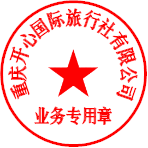 